Premio 3 Dicembre – Paolo Osiride Ferrero 2022-2023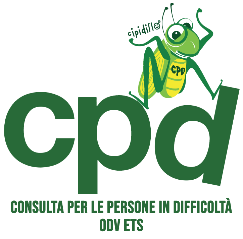 Domanda di partecipazioneLa domanda di partecipazione dovrà essere compilata in ogni sua parte e sottoscritta con firma originale dal partecipante. Nel caso di un prodotto editoriale realizzato in forma associativa, si dovranno allegare le domande di ciascun firmatario del prodotto editoriale in questione. Cognome............................................................; Nome.................................................................;Comune di residenza..................................; Indirizzo di residenza.....................................................;Indirizzo di domicilio...................................................................................................................;Nato/a il..............................; a..............................;Nazionalità..............................; Codice fiscale................................;Si richiedono i seguenti recapiti:Numero di telefono.............................. e indirizzo e-mail.................................;Si ricorda di allegare la copia di un documento valido di identità e di riportare qui di seguito il numero di documento..............................;In caso di giornalisti iscritti, si chiede di aggiungere il numero di iscrizione all’Ordine dei Giornalisti..............................;Inserire la testata o piattaforma che ha pubblicato il prodotto editoriale con cui si partecipa.................................;Scrivere e allegare una breve descrizione e una bibliografia del prodotto editoriale con cui si partecipa:Con la presente dichiaro di aver preso visione e di aver accettato tutti gli articoli e le informazioni contenuti nel presente regolamento     Sì      NoAcconsento che la CPD possa utilizzare, nelle forme e attraverso i canali che riterrà più opportuni, i prodotti editoriali e i contenuti inviati dai partecipanti ai fini della promozione del Premio stesso. INFORMATIVA PER IL TRATTAMENTO DEI DATI PERSONALI AI SENSI DELL’ART. 13 D.LGS. 30.6.2003 N. 196 E DELL’ART. 13 REGOLAMENTO UE N. 2016/679.Ai sensi dell’art 13 del Regolamento UE n. 2016/679 (di seguito “GDPR 2016/679”), recante disposizioni a tutela delle persone e di altri soggetti rispetto al trattamento dei dati personali, desideriamo informarLa che i dati personali da Lei forniti formeranno oggetto di trattamento nel rispetto della normativa sopra richiamata e degli obblighi di riservatezza cui è tenuta l’Associazione CPD, Consulta per le Persone in Difficoltà ODV ETS. I dati da Lei forniti, saranno utilizzati esclusivamente per lo svolgimento dell’attività Istituzionale dell’Associazione. I dati in alcun modo saranno trasmessi a soggetti terzi. In ogni momento, Lei potrà esercitare, ai sensi degli articoli dal 15 al 22 del Regolamento UE n. 2016/679, il diritto di chiedere al titolare del trattamento l’accesso ai dati personali e la rettifica o la cancellazione degli stessi scrivendo a: segreteria@cpdconsulta.it.     Sì      NoAllegare il file del proprio Curriculum Vitae;Firma del partecipante:____________________